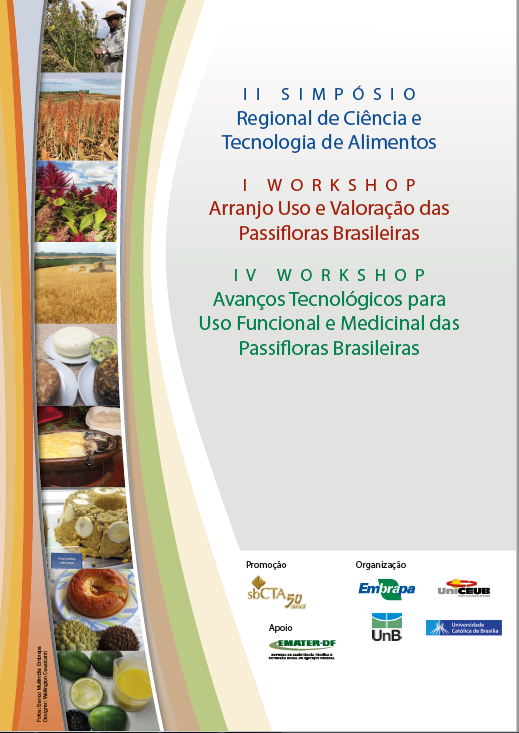 Programação da proposta e Relação dos prováveis palestrantesII SIMPÓSIO DE CIÊNCIA E TECNOLOGIA DE ALIMENTOSABERTURA DO EVENTOMESA REDONDA DE ABERTURA:Nova classificação de alimentos: divergência entre a visão da Saúde e Academia:Percepção Academia – Raquel Botelho (Universidade de Brasília, Brasília, DF)Percepção ANVISA	:   Maria Natacha Toral Bertolin (ANVISA, Brasília, DF)MINICURSOEstudos de consumidores - Rosires Deliza (Embrapa Agroindústria de Alimentos – RJ)Aplicação gastronômica de cereais não convencionais - Raquel Botelho (Universidade de Brasília, Brasília, DF).Microbioma e saúde - Jefferson Bittencourt (Universidade de Brasília, Brasília - DF)MESAS TEMÁTICASProdução de alimentos e saúde:Palestra 1: Cenário da contaminação de alimentos por agrotóxico no Brasil. -  Marcus Venicius Pires (Coordenação de Análise de Resíduos em Alimentos – ANVISA, Brasília, DF).Palestra 2: Qualidade nutricional, sensorial dos alimentos orgânicos e convencionais – mitos e fatos – Ana Maria Resende Junqueira (Universidade de Brasília, Brasília, DF).Palestra 3. Alimentos processados e saúde. Renata Zandonadi  (Universidade de Brasília)Alimentos não convencionais e regionaisPalestra 1: Hortaliças não convencionais: qualidade nutricional e opções gastronômicas. Nuno Rodrigo Madeira (Embrapa Hortaliças, Brasília, DF)Palestra 2: Acesso a alimentos da biodiversidade do Cerrado – Ana Maria Costa (Embrapa Cerrados, Brasília, DF)Palestra 3: Cereais e Pseudocereais opções para a alimentação humana – Carlos Spehar (Universidade de Brasília, Brasília, DF).	Inovação no processamento de alimentosPalestra 1. Novos produtos e tecnologias para a agroindústria de alimentos – Amauri Rosenthal (Embrapa Agroindústria de Alimentos, Rio de Janeiro, RJ).Palestra 2. Gastronomia molecular e suas potencialidades – Marcus Vinicius Vasconcelos Cerqueira (Universidade Católica de Brasília, Brasília, DF).Palestra 3. Composição de alimentos e rotulagem – Eliana Paula Ribeiro (Instituto Mauá de Tecnologia, São Caetano, SP).Resíduos gerados no processamento de alimentos e potencial de aproveitamento.Palestra 1. Resíduos gerados no processamento agroindustrial e potencial aproveitamento. Betânia Ferraz de Aquino (Embrapa Agroenergia, Brasília, DF) Palestra 2. Resíduos de alimentos no ambiente doméstico e potencial aproveitamento.  Pedro Cunha (Projeto Compostar, Brasília, DF)Palestra 3. Aproveitamento integral de alimentos nas unidades de alimentação e nutrição. Gina Marini Vieira Ferreira (SESI, Brasília, DF)Atuação profissional na ciência e tecnologia.Palestra: 1. Atuação de Nutricionista e Eng. Alimentos na ciência e tecnologia de alimentos – Renata Zandonadi (Universidade de Brasília, DF).Palestra 2. Atuação do Farmacêutico na ciência e tecnologia de alimentos - Marileusa Chiarello (Universidade de Brasília, Brasília, DF)Palestra 3. Biomédico na ciência e tecnologia de alimentos. Juliana Camargo (Biomédica, Brasília, DF). 6.Terapia nutricionalPalestra 1: Alimentos para o público idoso – Fernando Lamarca Pardo (UNIEURO, Brasília, DF);Palestra 2: Alimentos para hospitalizados (industrializados, minimamente processados e gastronomia) – Fabiana Nalon (Nutricionista, Brasília, DF)Palestra 3: Modismos na alimentação: Dieta sem glúten e zero lactose são melhores para quem? Renata Zandonadi (Universidade de Brasília, DF).APRESENTAÇÕES ORAL:Apresentação oral de 18 trabalhos enviados por estudantes.I WORKSHOP ARRANJO PASSIFLORA E IV WORKSHOP REDE PASSITECRecursos genéticos e produção sustentada de passiflorasPalestra 1. Diversidade genética, conservação e caracterização de passifloras. Onildo Nunes de Jesus (Embrapa Mandioca e Fruticultura, Cruz das Almas, BA)Palestra 2. Novas espécies e variedades de passifloras com potencial alimentar. Fábio Gelape Faleiro (Embrapa Cerrados, Brasília, DF)Palestra 3. Valoração de serviços ecossistêmicos de zonas ripárias do bioma Cerrado. Fabiana Aquino (Embrapa Cerrados, Brasília, DF)Palestra 4. Produção de maracujá orgânica e agroecológica de maracujás. Raul Rosa (Embrapa Agrobiologia, Seropédica, RJ).Pós-colheita de passifloras e processamentoPalestra 1. Pós-colheita e armazenamento de passifloras silvestres – Maria Madalena Rinaldi (Embrapa Cerrados, Brasília, DF).Palestra 3. Coprodutos e Produtos obtidos do processamento de Passifloras. – Eliana Paula Ribeiro (Instituto Mauá de Tecnologia, São Caetano, SP).Qualidade nutricional, funcional e medicinal de passiflorasPalestra 1. Composição nutricional das polpas de passifloras – Sônia Maria Costa Celestino (Embrapa Cerrados, Brasília, DF).Palestra 2. Revisão sistemática de compostos fenólicos em Passifloras – Izabel Lucena (Universidade de Brasília, Brasília, DF).Palestra 3. Caracterização e estudo de efeitos do processamento de Passiflora tenuifila Killip e Avaliação da Toxicidade in vitro e in vivo, e efeito in vivo no sistema nervoso central e modelo animal de parkinsonismo. Nédio Jair Wurlitzer (Embrapa Agroindústria Tropical – Fortaleza, CE).Palestra 4. Consumo da polpa de Passiflora setacea na prevenção da enxaqueca – Mauro Eduardo Jurno (Faculdade de Medicina de Barbacena – Barbacena, MG).Palestra 5. Consumo da polpa de Passiflora setacea na resposta inflamatória  - Izabella Duarte (Universidade de Brasília, Brasília, DF).Organização produtiva e acesso a mercadosPalestra 1. Arranjo Produtivo Local – Rio de Janeiro. Sérgio Cenci (Embrapa Agroindústria de Alimentos – Rio de Janeiro, RJ)Palestra 2. Organização produtiva Experiências Emater e Associação de Orgânicos – Geraldo Magela Gontijo (Emater, Brasília, DF).ATIVIDADE1◦ DIA2◦ DIA3◦ DIA4◦ DIAManhã01/08/201702/08/201703/08/201704/08/20178:00Minicurso1) Estudos de consumidores; 2) Aplicação gastronômica de cereais não convencionais; 3). Microbioma e saúde.Minicurso1) Estudos de consumidores; 2) Aplicação gastronômica de cereais não convencionais; 3). Microbioma e saúde.Minicurso1) Estudos de consumidores; 2) Aplicação gastronômica de cereais não convencionais; 3). Microbioma e saúde.Workshop PassiflorasPós-colheita e armazenamento;Estruturação da produção: Experiências Passitec, Emater e APL Maracujá10:00IntervaloIntervaloIntervaloIntervalo10:30MinicursoMinicursoMinicurso3 Estruturação da produção: Experiências Comunidade12:30AlmoçoAlmoçoAlmoçoAlmoçoTarde13:30Credenciamento até às 15:00h;Abertura e Mesa Redonda`Sala 1: WorkshopSalas temáticas1. Produção de alimentos e saúde (três palestras)2. Alimentos não convencionais e regionais. (três palestras)3.  Inovação no processamento de alimentos. (três palestras)Salas temáticas1.Resíduos gerados no processamento de alimentos e potencial de aproveitamento. (três palestras)2.Atuação profissional na ciência e tecnologia. (três palestras)3.Terapia nutricional (três palestras)Síntese dos resultados dos Projetos do Arranjo Passiflora16:00Abertura IntervaloIntervaloIntervalo16:30 RedondaNova classificação de alimentos: divergência entre a Saúde ...Workshop Passifloras 1. Diversidade e potencial de uso2. Novas variedades de passifloras3.Produção de maracujá Orgânica e agroecológica de maracujásApresentações oral Workshop Passifloras Composição nutricional das polpas de passiflorasProdutos e coprodutos Segurança e saúdeApresentações oral Workshop Passifloras: Debate e encaminhamentosEncerramento18:30Término das atividades do diaTérmino das atividades do dia